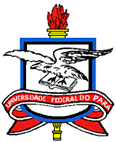 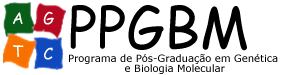 FICHA CADASTRAL PARA PROFESSOR EXTERNO - PPGBMOs campos abaixo destinam-se ao(à) Docente convidado(a) para ministrar disciplina no PPGBMData: _______________                        Assinatura: _________________________________________NomeInstituiçãoDeptº.Maior FormaçãoAno de ConclusãoCPFNº Identidade/UFData Exped.Nº SIAPEData de NascimentoMãePaiEndereçoNºComplementoBairroCEPCidadeUFTel. Fixo (DDD)Celular (DDD)E-mailBancoAgênciaConta/CorrenteDISCIPLINACH/CRPeríodoEMENTA